Проверка НДФЛ за 2017 год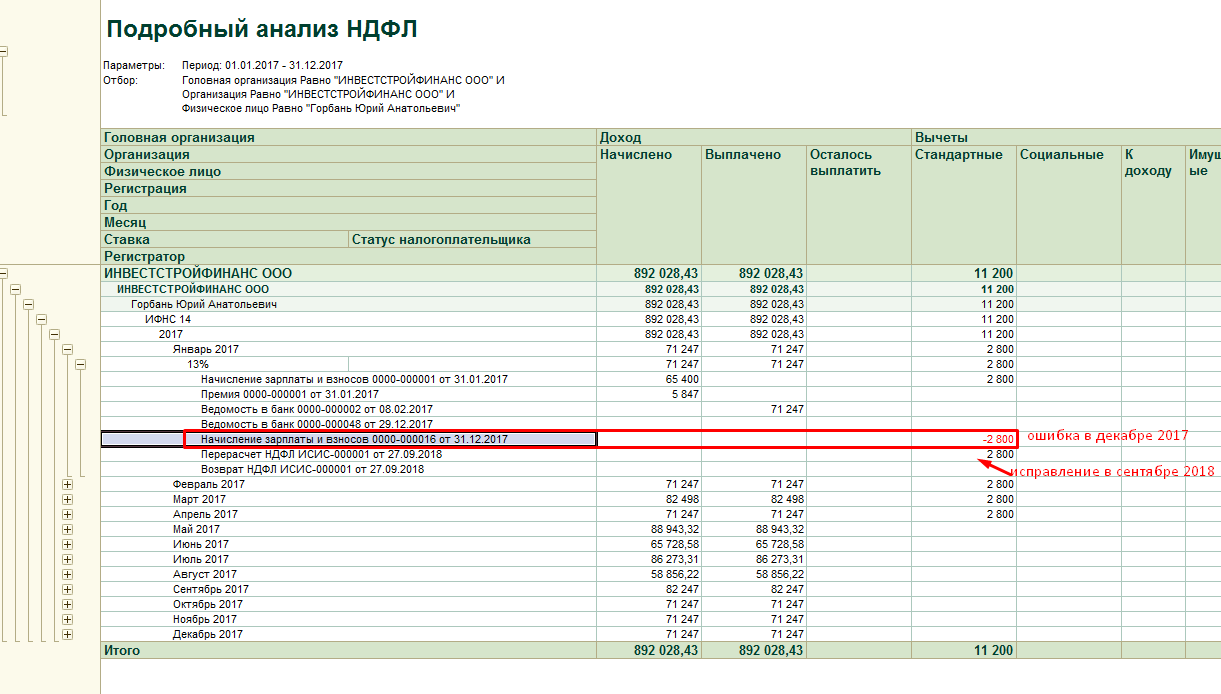 Отражение в форме 1-НДФЛ за 2017 год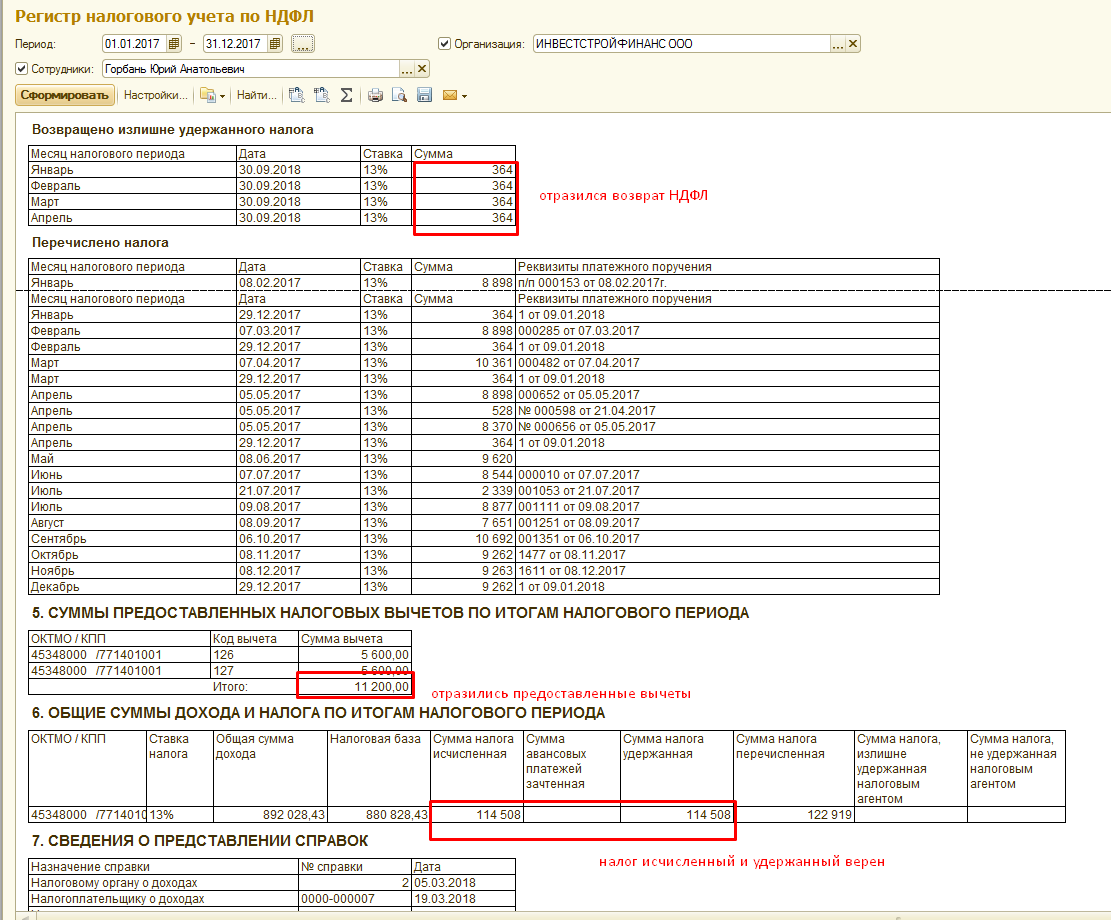 Пытаемся сформировать корректирующую справку 2-НДФЛ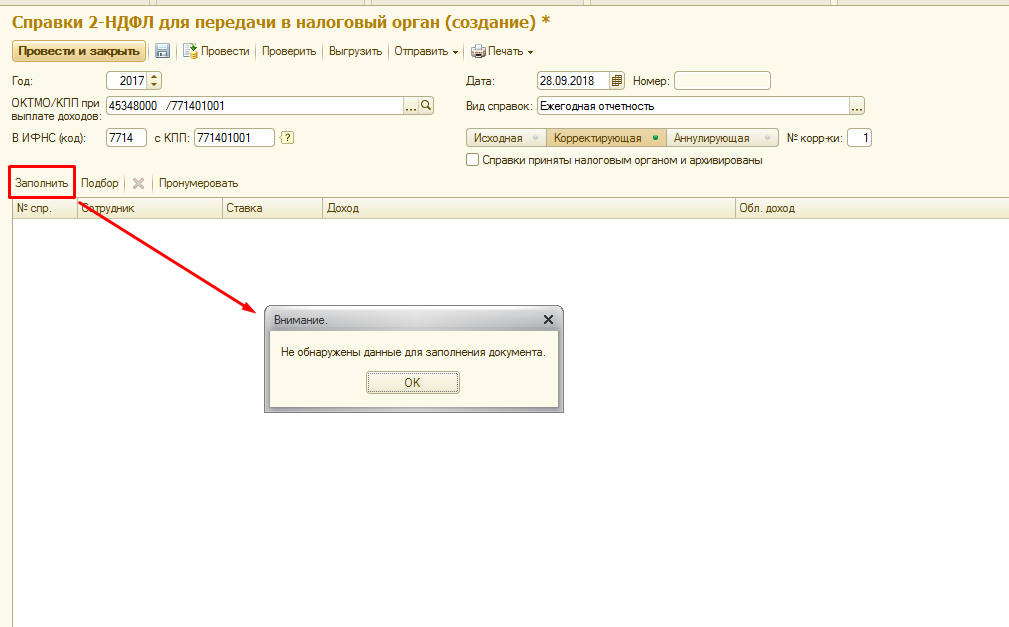 При формировании новой справки 2-НДФЛ для сотрудника тоже не видны корректировки по расчету НДФЛ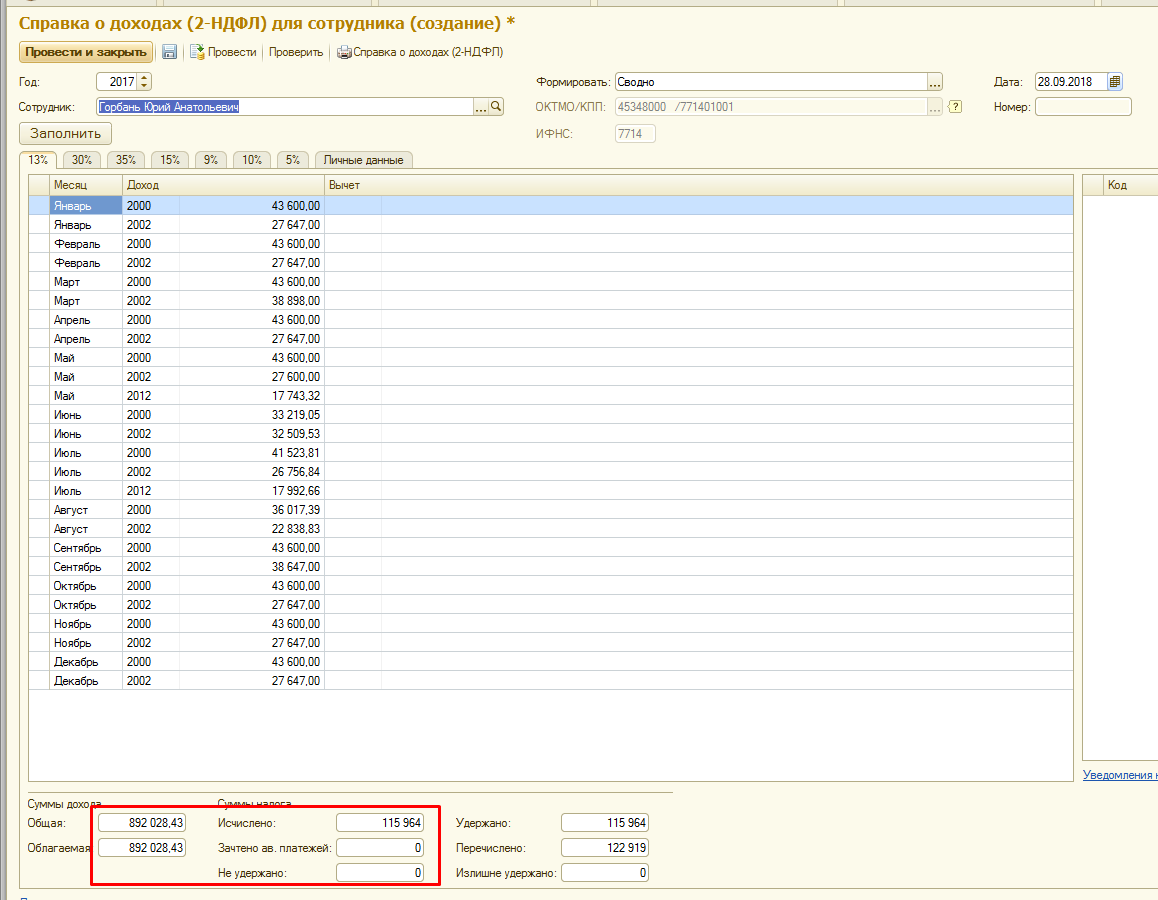 В годовой корректирующей форме 6-НДФЛ после перерасчета НДФЛ должны отражаться уже новые данные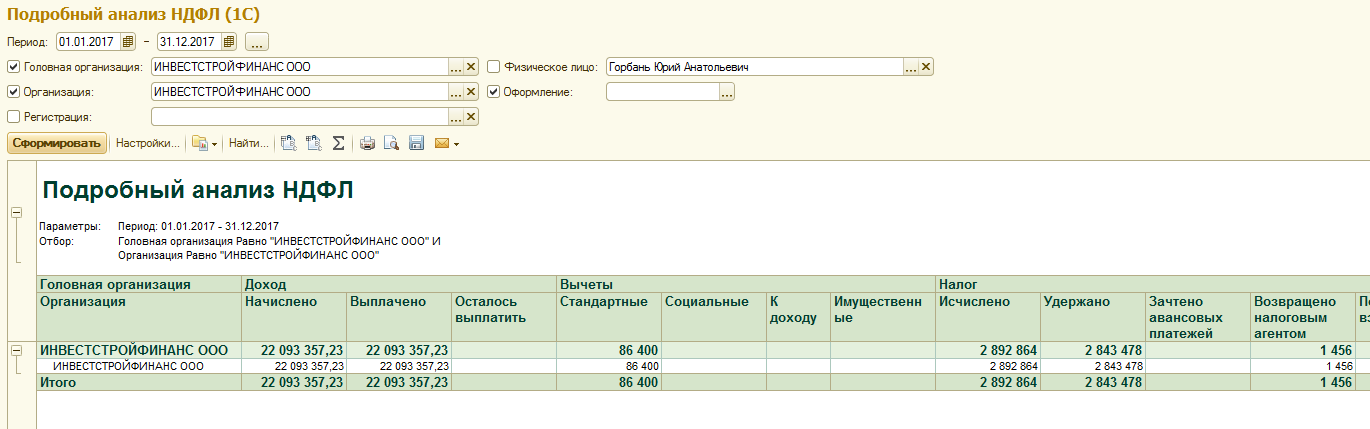 А при формировании корректирующей формы подтягивается та же информация что и до корректировкиВопрос – что не так сделано?